page 53 of: Elyria Chronicle Telegram June 13, 2002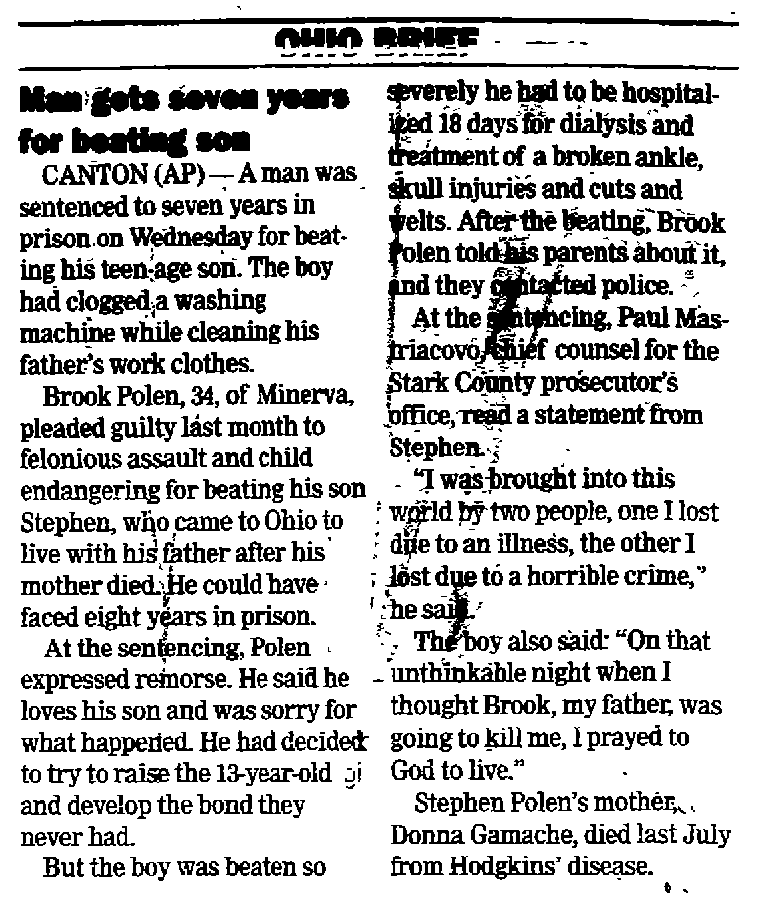 